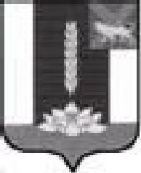 ДУМА ЧЕРНИГОВСКОГО РАЙОНА__________________________________________________________________РЕШЕНИЕПринято Думой Черниговского района27 ноября 2019 годаВ соответствии с Федеральным законом от 06.10.2003 № 131-ФЗ «Об общих принципах организации местного самоуправления в Российской Федерации», Градостроительным кодексом Российской Федерации, Уставом Черниговского муниципального района, с учетом протокола общественных обсуждений по проекту «Правила землепользования и застройки муниципального образования Черниговское сельское поселение»:Внести в Правила землепользования и застройки Черниговского сельского поселения Черниговского муниципального района Приморского края, утвержденные Решением муниципального комитета Черниговского сельского поселения № 123 от 13.05.2014 г. следующие изменения:Статью 25 исключить.Статью 50.1 изложить в следующей редакции:Статья 50.1 «Зоны жилой застройки»Дополнительные параметры разрешенного использования жилой застройкиТребования к минимальным расстояниям между зданиями, а также между крайними строениями и группами строений на приусадебных участках принимаются в соответствии с санитарно-гигиеническими, противопожарными требованиями и указываются в схеме планировочной организации земельного участка.Не допускается водосток с крыш существующих строений и сооружений на соседнюю территорию.Расстояния от сараев для скота и птицы до шахтных колодцев питьевого назначения должно быть не менее 20 м.Допускается пристройка хозяйственного сарая, гаража, бани, теплицы к усадебному дому с соблюдением требований санитарных и противопожарных норм. При этом постройки для содержания скота и птицы необходимо пристраивать к домам при изоляции их от жилых комнат не менее чем тремя подсобными помещениями; помещения для скота и птицы должны иметь изолированный наружный вход, расположенный не ближе 7 м от входа в дом;Расстояние от надворного туалета до стен соседнего дома необходимо принимать не менее 12 м, до источника водоснабжения (колодца) - не менее 25 м.Расстояние от туалета и выгребной ямы до красной линии должно быть не менее 10 м.Для всех вспомогательных строений высота от среднего уровня планировочной отметки земли: до верха конька скатной кровли - не более 6 м, исключая шпили, флагштоки, до верха плоской кровли - не более 4 м.Вспомогательные строения, за исключением гаража, размещать перед основными строениями со стороны улиц не допускается.Высота ограждения должна быть не более 1,8 м.Требования к ограждениям земельных участков, устанавливаемых по пограничным линиям (по меже соседних участков):Высота ограждения, размещаемого на меже с соседними земельными участками, не должна превышать 1,5 метра. В случае если для возведения ограждения используется материал, пропускающий свет (кованый забор, сетка-рабица и иные подобные материалы), требование, указанное в настоящем абзаце, не применяется.Перечень материалов, применяемых при устройстве ограждения, не ограничивается. При обоюдном согласии владельцев земельных участков по меже в качестве ограждения может быть предусмотрено декоративное озеленение высотой до 1,5 метра.По меже земельных участков рекомендуется установить, как правило, не глухие ограждения (с применением сетки-рабицы, ячеистых сварных металлических сеток, деревянных решетчатых конструкций с площадью просветов не менее 50 процентов от площади забора и т.п.).Конструкция массивных ограждений (железобетонных, кирпичных, каменных), толщина которых превышает 50 миллиметров, возводимых владельцем без письменного согласия владельцев соседних земельных участков, должна размещаться в пределах участка застройщика. При достигнутой договоренности между соседями, оформленной документально, ограждение может устанавливаться по оси (границе) смежных земельных участков.При устройстве глухих массивных ограждений (в виде стены) на косогорных участках застройщику следует предусматривать мероприятия по отводу ливневых и талых вод, не допускающих аккумуляцию этих вод на соседних участках и попадание ливневых вод на строение (отмостку) соседних участков.1.3 Статью 50.2 изложить в следующей редакции: Статья 50.2 «О1. Общественно-деловые зоны (общественное использование объектов капитального строительства, предпринимательство)»По тексту правил слова «Публичные слушания» в соответствующем падеже заменить словами «общественные обсуждения» в соответствующем падеже.Карту градостроительных зон Черниговского сельского поселения Черниговского муниципального района Приморского края (М 1:10000) изложить в редакции приложения 1 к настоящему Решению.Карту зон с особыми условиями Черниговского сельского поселения Черниговского муниципального района Приморского изложить в редакции приложения 2 к настоящему Решению.Карту градостроительных зон Черниговского сельского поселения Черниговского муниципального района Приморского края (М 1:25000) изложить в редакции приложения 3 к настоящему Решению.2. Настоящее решение вступает в силу с момента опубликования в «Вестнике нормативных правовых актов Черниговского района» - приложении к газете «Новое время». Глава Черниговского района                                                              В.Н. Сёмкин28 ноября 2019 года№ 197-НПА Приложение № 1 к решению Думы Черниговского района 	от 28.11.2019 г. № 197-НПА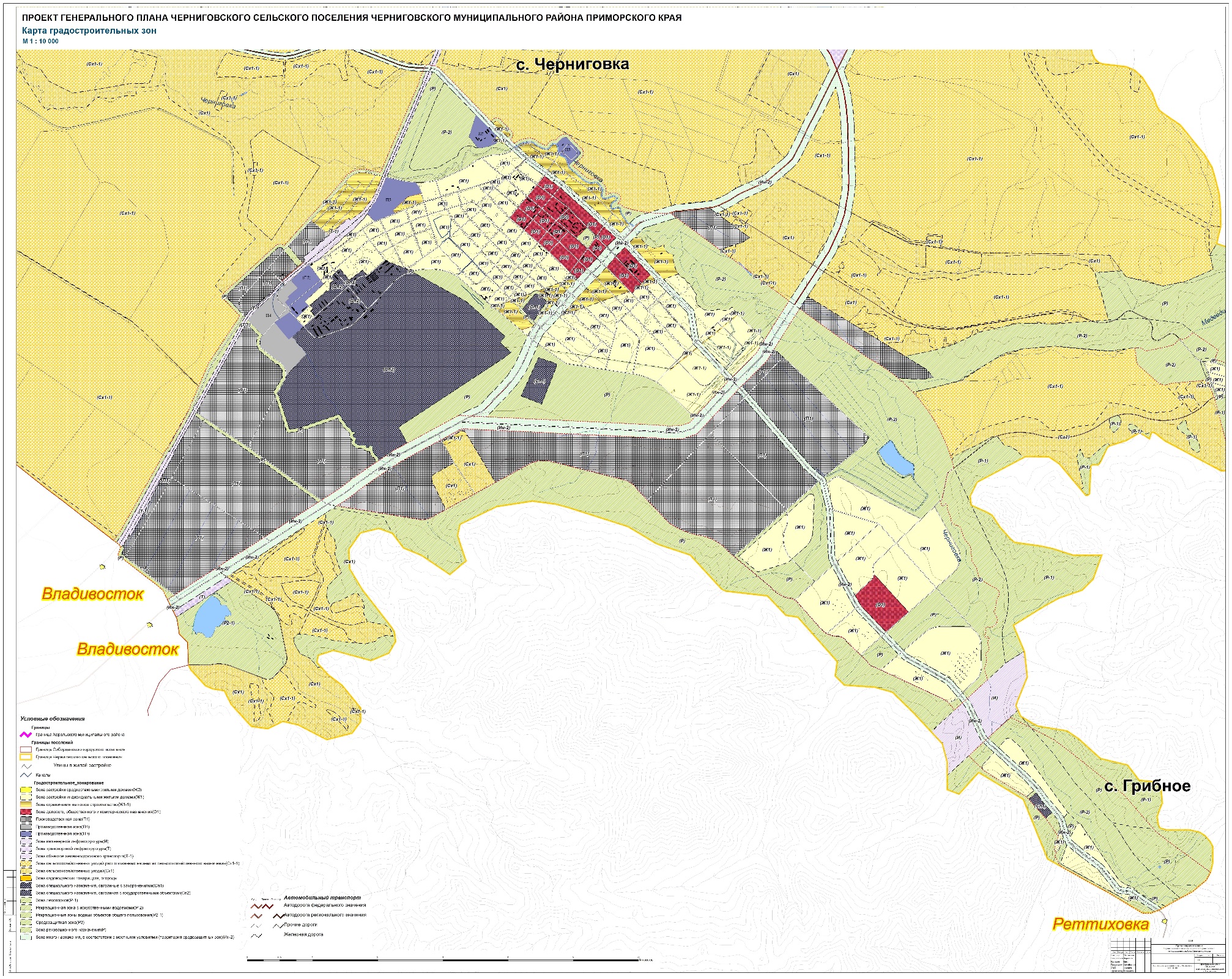 Приложение № 2 к решению Думы Черниговского района 	от 28.11.2019 г. № 197-НПА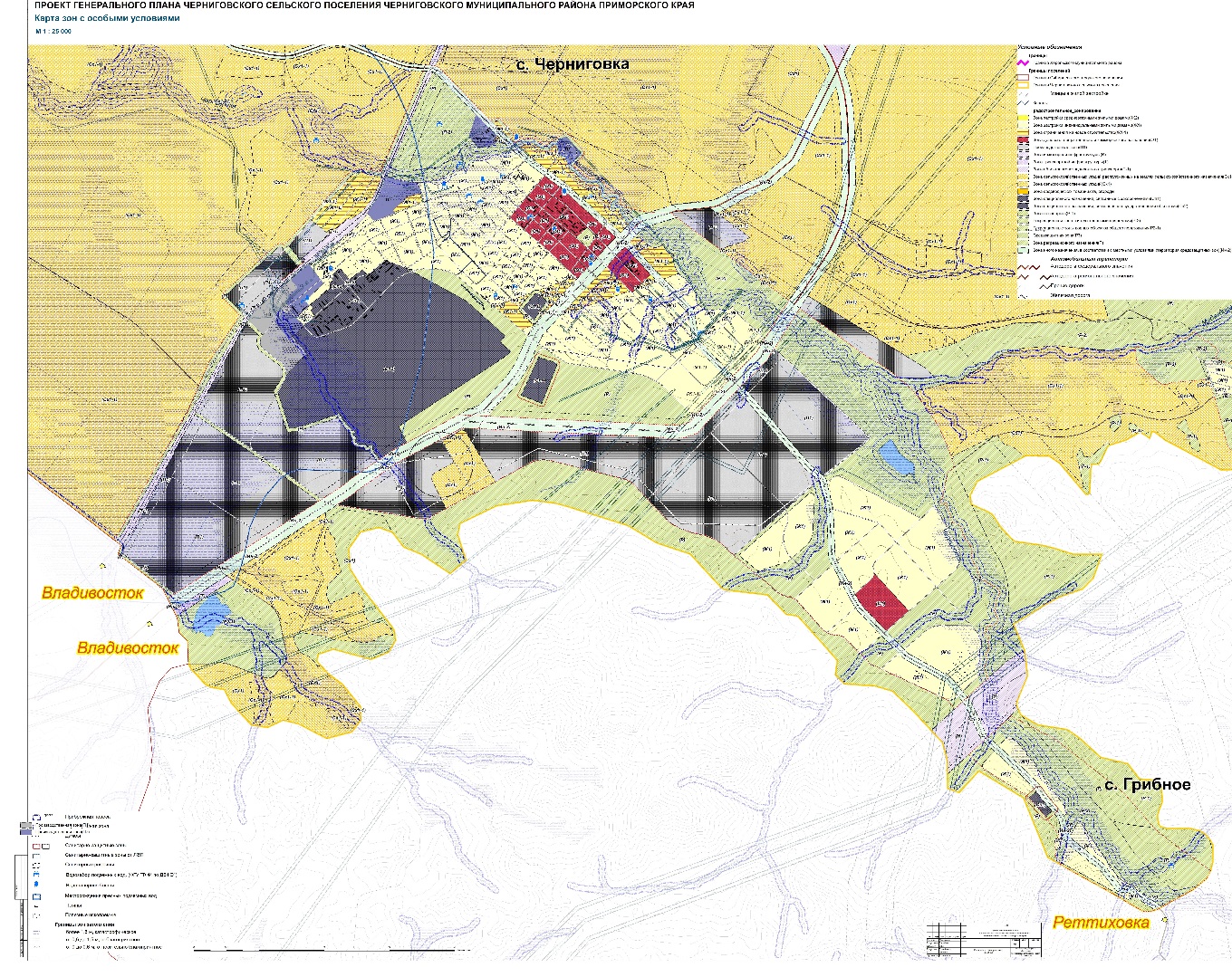 Приложение № 3к решению Думы Черниговского района 	от 28.11.2019 г. № 197-НПА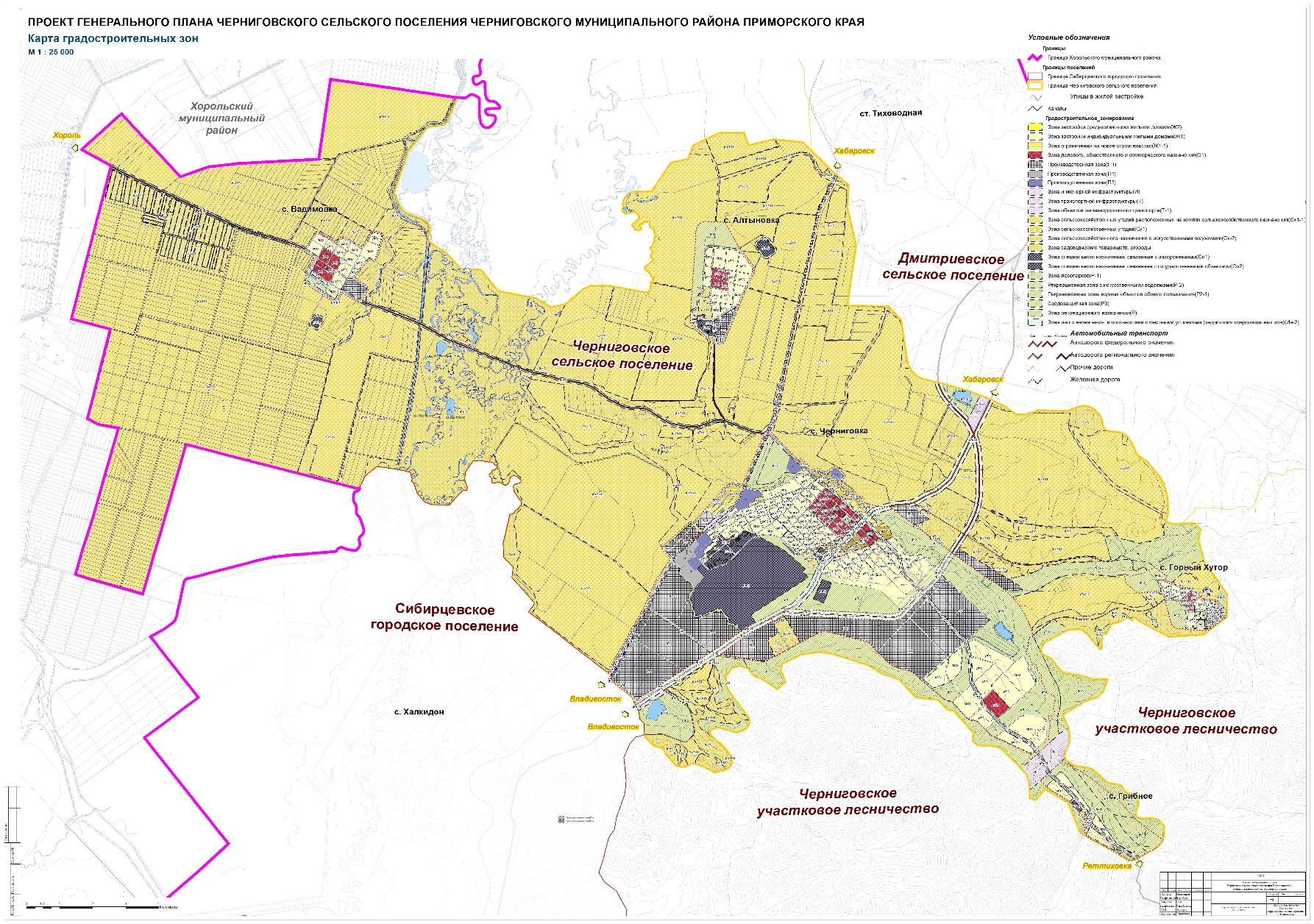 О внесении изменений в «Правила землепользования и застройки Черниговского сельского поселения Черниговского муниципального района Приморского края»Назначение территориальной зоны/виды разрешенного использования с указанием кода согласно классификатору видов разрешенного использования земельных участковНаименование параметраЗначение параметраЖ1 Зона застройки индивидуальными жилыми домамиЖ1 Зона застройки индивидуальными жилыми домамиЖ1 Зона застройки индивидуальными жилыми домамиОсновные виды разрешённого использования Основные виды разрешённого использования Основные виды разрешённого использования для индивидуального жилищного строительства (2.1)малоэтажная многоквартирная жилая застройка (2.1.1)коммунальное обслуживание (3.1)дошкольное, начальное и среднее общее образование (3.5.1)магазины (4.4)спорт (5.1)автомобильный транспорт (7.2)обеспечение внутреннего правопорядка (8.3)Специальное пользование водными объектами 11.2Ведение личного подсобного хозяйства (2.2)Ведение садоводства (13.2)Ведение огородничества (13.1) Блокированная жилая застройка (2.3)предельные (минимальные и (или) максимальные) размеры земельных участков, в том числе их площадь: - размеры земельных участков (минимальный размер по фронту застройки со стороны улиц)5 мдля индивидуального жилищного строительства (2.1)малоэтажная многоквартирная жилая застройка (2.1.1)коммунальное обслуживание (3.1)дошкольное, начальное и среднее общее образование (3.5.1)магазины (4.4)спорт (5.1)автомобильный транспорт (7.2)обеспечение внутреннего правопорядка (8.3)Специальное пользование водными объектами 11.2Ведение личного подсобного хозяйства (2.2)Ведение садоводства (13.2)Ведение огородничества (13.1) Блокированная жилая застройка (2.3)минимальная площадь земельных участков100 кв.мдля индивидуального жилищного строительства (2.1)малоэтажная многоквартирная жилая застройка (2.1.1)коммунальное обслуживание (3.1)дошкольное, начальное и среднее общее образование (3.5.1)магазины (4.4)спорт (5.1)автомобильный транспорт (7.2)обеспечение внутреннего правопорядка (8.3)Специальное пользование водными объектами 11.2Ведение личного подсобного хозяйства (2.2)Ведение садоводства (13.2)Ведение огородничества (13.1) Блокированная жилая застройка (2.3)- максимальная площадь земельных участков1500 кв.мдля индивидуального жилищного строительства (2.1)малоэтажная многоквартирная жилая застройка (2.1.1)коммунальное обслуживание (3.1)дошкольное, начальное и среднее общее образование (3.5.1)магазины (4.4)спорт (5.1)автомобильный транспорт (7.2)обеспечение внутреннего правопорядка (8.3)Специальное пользование водными объектами 11.2Ведение личного подсобного хозяйства (2.2)Ведение садоводства (13.2)Ведение огородничества (13.1) Блокированная жилая застройка (2.3)Для ведения личного подсобного хозяйства (2.2)5000для индивидуального жилищного строительства (2.1)малоэтажная многоквартирная жилая застройка (2.1.1)коммунальное обслуживание (3.1)дошкольное, начальное и среднее общее образование (3.5.1)магазины (4.4)спорт (5.1)автомобильный транспорт (7.2)обеспечение внутреннего правопорядка (8.3)Специальное пользование водными объектами 11.2Ведение личного подсобного хозяйства (2.2)Ведение садоводства (13.2)Ведение огородничества (13.1) Блокированная жилая застройка (2.3)Для ведения огородничества 13.120000для индивидуального жилищного строительства (2.1)малоэтажная многоквартирная жилая застройка (2.1.1)коммунальное обслуживание (3.1)дошкольное, начальное и среднее общее образование (3.5.1)магазины (4.4)спорт (5.1)автомобильный транспорт (7.2)обеспечение внутреннего правопорядка (8.3)Специальное пользование водными объектами 11.2Ведение личного подсобного хозяйства (2.2)Ведение садоводства (13.2)Ведение огородничества (13.1) Блокированная жилая застройка (2.3)Для ведения садоводства 13.22500для индивидуального жилищного строительства (2.1)малоэтажная многоквартирная жилая застройка (2.1.1)коммунальное обслуживание (3.1)дошкольное, начальное и среднее общее образование (3.5.1)магазины (4.4)спорт (5.1)автомобильный транспорт (7.2)обеспечение внутреннего правопорядка (8.3)Специальное пользование водными объектами 11.2Ведение личного подсобного хозяйства (2.2)Ведение садоводства (13.2)Ведение огородничества (13.1) Блокированная жилая застройка (2.3) блокированная жилая застройка (2.3)1000 кв.мдля индивидуального жилищного строительства (2.1)малоэтажная многоквартирная жилая застройка (2.1.1)коммунальное обслуживание (3.1)дошкольное, начальное и среднее общее образование (3.5.1)магазины (4.4)спорт (5.1)автомобильный транспорт (7.2)обеспечение внутреннего правопорядка (8.3)Специальное пользование водными объектами 11.2Ведение личного подсобного хозяйства (2.2)Ведение садоводства (13.2)Ведение огородничества (13.1) Блокированная жилая застройка (2.3)минимальные отступы от границ земельных участков в целях определения мест допустимого размещения зданий, строений, сооружений, за пределами которых запрещено строительство зданий, строений, сооружений :минимальные отступы от границ земельных участков в целях определения мест допустимого размещения зданий, строений, сооружений, за пределами которых запрещено строительство зданий, строений, сооружений :для индивидуального жилищного строительства (2.1)малоэтажная многоквартирная жилая застройка (2.1.1)коммунальное обслуживание (3.1)дошкольное, начальное и среднее общее образование (3.5.1)магазины (4.4)спорт (5.1)автомобильный транспорт (7.2)обеспечение внутреннего правопорядка (8.3)Специальное пользование водными объектами 11.2Ведение личного подсобного хозяйства (2.2)Ведение садоводства (13.2)Ведение огородничества (13.1) Блокированная жилая застройка (2.3)- с фронтальной стороны земельного участка -для новой застройки – 5м.- с фронтальной стороны земельного участка -для новой застройки – 5м.для индивидуального жилищного строительства (2.1)малоэтажная многоквартирная жилая застройка (2.1.1)коммунальное обслуживание (3.1)дошкольное, начальное и среднее общее образование (3.5.1)магазины (4.4)спорт (5.1)автомобильный транспорт (7.2)обеспечение внутреннего правопорядка (8.3)Специальное пользование водными объектами 11.2Ведение личного подсобного хозяйства (2.2)Ведение садоводства (13.2)Ведение огородничества (13.1) Блокированная жилая застройка (2.3)-в условиях реконструкции - в соответствии со сложившейся линией застройки;-в условиях реконструкции - в соответствии со сложившейся линией застройки;для индивидуального жилищного строительства (2.1)малоэтажная многоквартирная жилая застройка (2.1.1)коммунальное обслуживание (3.1)дошкольное, начальное и среднее общее образование (3.5.1)магазины (4.4)спорт (5.1)автомобильный транспорт (7.2)обеспечение внутреннего правопорядка (8.3)Специальное пользование водными объектами 11.2Ведение личного подсобного хозяйства (2.2)Ведение садоводства (13.2)Ведение огородничества (13.1) Блокированная жилая застройка (2.3)-от границ соседнего участка - 3 м (с учетом противопожарного разрыва, может быть увеличен до необходимого противопожарного минимума).-от границ соседнего участка - 3 м (с учетом противопожарного разрыва, может быть увеличен до необходимого противопожарного минимума).для индивидуального жилищного строительства (2.1)малоэтажная многоквартирная жилая застройка (2.1.1)коммунальное обслуживание (3.1)дошкольное, начальное и среднее общее образование (3.5.1)магазины (4.4)спорт (5.1)автомобильный транспорт (7.2)обеспечение внутреннего правопорядка (8.3)Специальное пользование водными объектами 11.2Ведение личного подсобного хозяйства (2.2)Ведение садоводства (13.2)Ведение огородничества (13.1) Блокированная жилая застройка (2.3)-максимальное количество этажей зданий, строений, сооружений-максимальное для хозяйственных построек3 эт.1 этдля индивидуального жилищного строительства (2.1)малоэтажная многоквартирная жилая застройка (2.1.1)коммунальное обслуживание (3.1)дошкольное, начальное и среднее общее образование (3.5.1)магазины (4.4)спорт (5.1)автомобильный транспорт (7.2)обеспечение внутреннего правопорядка (8.3)Специальное пользование водными объектами 11.2Ведение личного подсобного хозяйства (2.2)Ведение садоводства (13.2)Ведение огородничества (13.1) Блокированная жилая застройка (2.3)предельная высота зданий, строений, сооружений 12 мдля индивидуального жилищного строительства (2.1)малоэтажная многоквартирная жилая застройка (2.1.1)коммунальное обслуживание (3.1)дошкольное, начальное и среднее общее образование (3.5.1)магазины (4.4)спорт (5.1)автомобильный транспорт (7.2)обеспечение внутреннего правопорядка (8.3)Специальное пользование водными объектами 11.2Ведение личного подсобного хозяйства (2.2)Ведение садоводства (13.2)Ведение огородничества (13.1) Блокированная жилая застройка (2.3)максимальный процент застройки в границах земельного участка, определяемый как отношение суммарной площади земельного участка, которая может быть застроена, ко всей площади земельного участка 60 %Земельные участки (территории) общего пользования (12.0) Градостроительные регламенты не распространяются на земельные участки в границах территорий общего пользованияГрадостроительные регламенты не распространяются на земельные участки в границах территорий общего пользованияДополнительные параметры см. в конце статьи 50.1  ПравилДополнительные параметры см. в конце статьи 50.1  ПравилУсловно разрешённые виды использованияУсловно разрешённые виды использованияУсловно разрешённые виды использованиябытовое обслуживание (3.3)религиозное использование (3.7)общественное управление (3.8)амбулаторное ветеринарное обслуживание (3.10.1)связь (6.8)амбулаторно-поликлиническое обслуживание (3.4.1)социальное обслуживание (3.2)культурное развитие (3.6)предельные (минимальные и (или) максимальные) размеры земельных участков, в том числе их площадь: - размеры земельных участков (минимальный размер по фронту застройки со стороны улиц)- минимальная площадь земельных участков - максимальная площадь земельных участковне установлено100 кв.м5000 кв.мбытовое обслуживание (3.3)религиозное использование (3.7)общественное управление (3.8)амбулаторное ветеринарное обслуживание (3.10.1)связь (6.8)амбулаторно-поликлиническое обслуживание (3.4.1)социальное обслуживание (3.2)культурное развитие (3.6)минимальные отступы от границ земельных участков в целях определения мест допустимого размещения зданий, строений, сооружений, за пределами которых запрещено строительство зданий, строений, сооружений :минимальные отступы от границ земельных участков в целях определения мест допустимого размещения зданий, строений, сооружений, за пределами которых запрещено строительство зданий, строений, сооружений :бытовое обслуживание (3.3)религиозное использование (3.7)общественное управление (3.8)амбулаторное ветеринарное обслуживание (3.10.1)связь (6.8)амбулаторно-поликлиническое обслуживание (3.4.1)социальное обслуживание (3.2)культурное развитие (3.6)- с фронтальной стороны земельного участка -для новой застройки – 5м.- с фронтальной стороны земельного участка -для новой застройки – 5м.бытовое обслуживание (3.3)религиозное использование (3.7)общественное управление (3.8)амбулаторное ветеринарное обслуживание (3.10.1)связь (6.8)амбулаторно-поликлиническое обслуживание (3.4.1)социальное обслуживание (3.2)культурное развитие (3.6)-в условиях реконструкции - в соответствии со сложившейся линией застройки;-в условиях реконструкции - в соответствии со сложившейся линией застройки;бытовое обслуживание (3.3)религиозное использование (3.7)общественное управление (3.8)амбулаторное ветеринарное обслуживание (3.10.1)связь (6.8)амбулаторно-поликлиническое обслуживание (3.4.1)социальное обслуживание (3.2)культурное развитие (3.6)-от границ соседнего участка - 3 м (с учетом противопожарного разрыва, может быть увеличен до необходимого противопожарного минимума).-от границ соседнего участка - 3 м (с учетом противопожарного разрыва, может быть увеличен до необходимого противопожарного минимума).бытовое обслуживание (3.3)религиозное использование (3.7)общественное управление (3.8)амбулаторное ветеринарное обслуживание (3.10.1)связь (6.8)амбулаторно-поликлиническое обслуживание (3.4.1)социальное обслуживание (3.2)культурное развитие (3.6)предельное количество этажей зданий, строений, сооружений3 эт.бытовое обслуживание (3.3)религиозное использование (3.7)общественное управление (3.8)амбулаторное ветеринарное обслуживание (3.10.1)связь (6.8)амбулаторно-поликлиническое обслуживание (3.4.1)социальное обслуживание (3.2)культурное развитие (3.6)предельная высота зданий, строений, сооружений 40 мбытовое обслуживание (3.3)религиозное использование (3.7)общественное управление (3.8)амбулаторное ветеринарное обслуживание (3.10.1)связь (6.8)амбулаторно-поликлиническое обслуживание (3.4.1)социальное обслуживание (3.2)культурное развитие (3.6)максимальный процент застройки в границах земельного участка, определяемый как отношение суммарной площади земельного участка, которая может быть застроена, ко всей площади земельного участка 60 %Вспомогательные виды использованияВспомогательные виды использованияВспомогательные виды использованияОбеспечение сельскохозяйственного производства 1.18Отдых (рекреация) 5.0обслуживание жилой застройки (2.7)Хранение автотранспорта (2.7.1)предельные (минимальные и (или) максимальные) размеры земельных участков, в том числе их площадь: - размеры земельных участков (минимальный размер по фронту застройки со стороны улиц)- минимальная площадь земельных участковне установлено100 кв.мОбеспечение сельскохозяйственного производства 1.18Отдых (рекреация) 5.0обслуживание жилой застройки (2.7)Хранение автотранспорта (2.7.1)минимальная площадь земельных участков для хранения автотранспорта (2.7.1)6 кв.мОбеспечение сельскохозяйственного производства 1.18Отдых (рекреация) 5.0обслуживание жилой застройки (2.7)Хранение автотранспорта (2.7.1)- максимальная площадь земельных участковне установленоОбеспечение сельскохозяйственного производства 1.18Отдых (рекреация) 5.0обслуживание жилой застройки (2.7)Хранение автотранспорта (2.7.1)минимальные отступы от границ земельных участков в целях определения мест допустимого размещения зданий, строений, сооружений, за пределами которых запрещено строительство зданий, строений, сооружений :минимальные отступы от границ земельных участков в целях определения мест допустимого размещения зданий, строений, сооружений, за пределами которых запрещено строительство зданий, строений, сооружений :Обеспечение сельскохозяйственного производства 1.18Отдых (рекреация) 5.0обслуживание жилой застройки (2.7)Хранение автотранспорта (2.7.1)- с фронтальной стороны земельного участка -для новой застройки – 5м.- с фронтальной стороны земельного участка -для новой застройки – 5м.Обеспечение сельскохозяйственного производства 1.18Отдых (рекреация) 5.0обслуживание жилой застройки (2.7)Хранение автотранспорта (2.7.1)-в условиях реконструкции - в соответствии со сложившейся линией застройки;-в условиях реконструкции - в соответствии со сложившейся линией застройки;Обеспечение сельскохозяйственного производства 1.18Отдых (рекреация) 5.0обслуживание жилой застройки (2.7)Хранение автотранспорта (2.7.1)-от границ соседнего участка - 3 м (с учетом противопожарного разрыва, может быть увеличен до необходимого противопожарного минимума).-от границ соседнего участка - 3 м (с учетом противопожарного разрыва, может быть увеличен до необходимого противопожарного минимума).Обеспечение сельскохозяйственного производства 1.18Отдых (рекреация) 5.0обслуживание жилой застройки (2.7)Хранение автотранспорта (2.7.1)Минимальные отступы от границ земельного участка для хранения автотранспорта (2.7.1) до границ земельного участка объектов малоэтажной и среднеэтажной многоквартирной жилой застройки-25мМинимальные отступы от границ земельного участка для хранения автотранспорта (2.7.1) до границ земельного участка объектов малоэтажной и среднеэтажной многоквартирной жилой застройки-25мОбеспечение сельскохозяйственного производства 1.18Отдых (рекреация) 5.0обслуживание жилой застройки (2.7)Хранение автотранспорта (2.7.1)предельное количество этажей зданий, строений, сооружений3 эт.Обеспечение сельскохозяйственного производства 1.18Отдых (рекреация) 5.0обслуживание жилой застройки (2.7)Хранение автотранспорта (2.7.1)предельная высота зданий, строений, сооружений 40 мОбеспечение сельскохозяйственного производства 1.18Отдых (рекреация) 5.0обслуживание жилой застройки (2.7)Хранение автотранспорта (2.7.1)максимальный процент застройки в границах земельного участка, определяемый как отношение суммарной площади земельного участка, которая может быть застроена, ко всей площади земельного участка 60 %Ж1-1 Зона ограничения на новое строительство Зона ограничения на новое строительство вводится на территории, где на сегодняшний момент существуют ограничения лежащие на этой территории (при устранении ограничений возможно новое строительство). Зона ограничения на новое строительство не препятствует эксплуатации существующей застройки в части капитальных ремонтов и реконструкции, но даёт право на перенос существующей застройки на новую территорию в соответствии с действующими нормативами установленными в сельском поселении.Зона ограничения на новое строительство вводится на территории, где на сегодняшний момент существуют ограничения лежащие на этой территории (при устранении ограничений возможно новое строительство). Зона ограничения на новое строительство не препятствует эксплуатации существующей застройки в части капитальных ремонтов и реконструкции, но даёт право на перенос существующей застройки на новую территорию в соответствии с действующими нормативами установленными в сельском поселении.1Минимальное расстояние от зданий и сооружений до красной линии улицм52Минимальное расстояние от зданий и сооружений до красной линии проездовм33Минимальное расстояние от зданий и сооружений до границы соседнего участка (с учетом противопожарного разрыва, может быть увеличен до необходимого противопожарного минимума)м34Минимальное расстояние от прочих построек (бань, гаражей и др.) до соседнего участка.Допускается блокировка хозяйственных построек на смежных земельных участках по взаимному согласию домовладельцев с учетом противопожарных требованийм15Минимальное расстояние от окон жилых комнат до стен соседнего дома и хозяйственных построек, расположенных на соседних земельных участкахм66Минимальное расстояние от границ земельного участка до:м6- основного строения36- хозяйственных и прочих строений16- открытой стоянки16- отдельно стоящего гаража16- построек для содержания скота и птицы46- построек для хранения инвентаря, навесов16- пасеки56- стволов высокорослых деревьев46- стволов низкорослых деревьев26- кустарников1Назначение территориальной зоны/виды разрешенного использования с указанием кода согласно классификатору видов разрешенного использования земельных участковНаименование параметраЗначение параметраОсновные виды разрешённого использованияОсновные виды разрешённого использованияОсновные виды разрешённого использованиякоммунальное обслуживание (3.1)социальное обслуживание (3.2)бытовое обслуживание (3.3)амбулаторно-поликлиническое обслуживание (3.4.1)стационарное медицинское обслуживание (3.4.2)дошкольное, начальное и среднее общее образование  (3.5.1)среднее и высшее профессиональное образование (3.5.2)культурное развитие (3.6)религиозное использование (3.7)общественное управление (3.8)обеспечение научной деятельности (3.9)амбулаторное ветеринарное обслуживание (3.10.1)деловое управление (4.1)объекты торговли (торговые центры, торгово-развлекательные центры (комплексы) (4.2)рынки (4.3)магазины (4.4)банковская и страховая деятельность (4.5)общественное питание (4.6)гостиничное обслуживание (4.7)развлечения (4.8)выставочно-ярморочная деятельность (4.10)спорт (5.1)автомобильный транспорт (7.2)обеспечение внутреннего правопорядка (8.3)Хранение автотранспорта (2.7.1)предельные (минимальные и (или) максимальные) размеры земельных участков, в том числе их площадь: - размеры земельных участков (минимальный размер по фронту застройки со стороны улиц)- минимальная площадь земельных участков - максимальная площадь земельных участков5 м1500 кв.м50000 кв.мкоммунальное обслуживание (3.1)социальное обслуживание (3.2)бытовое обслуживание (3.3)амбулаторно-поликлиническое обслуживание (3.4.1)стационарное медицинское обслуживание (3.4.2)дошкольное, начальное и среднее общее образование  (3.5.1)среднее и высшее профессиональное образование (3.5.2)культурное развитие (3.6)религиозное использование (3.7)общественное управление (3.8)обеспечение научной деятельности (3.9)амбулаторное ветеринарное обслуживание (3.10.1)деловое управление (4.1)объекты торговли (торговые центры, торгово-развлекательные центры (комплексы) (4.2)рынки (4.3)магазины (4.4)банковская и страховая деятельность (4.5)общественное питание (4.6)гостиничное обслуживание (4.7)развлечения (4.8)выставочно-ярморочная деятельность (4.10)спорт (5.1)автомобильный транспорт (7.2)обеспечение внутреннего правопорядка (8.3)Хранение автотранспорта (2.7.1)минимальная площадь земельных участков для хранения автотранспорта (2.7.1)6 кв.мкоммунальное обслуживание (3.1)социальное обслуживание (3.2)бытовое обслуживание (3.3)амбулаторно-поликлиническое обслуживание (3.4.1)стационарное медицинское обслуживание (3.4.2)дошкольное, начальное и среднее общее образование  (3.5.1)среднее и высшее профессиональное образование (3.5.2)культурное развитие (3.6)религиозное использование (3.7)общественное управление (3.8)обеспечение научной деятельности (3.9)амбулаторное ветеринарное обслуживание (3.10.1)деловое управление (4.1)объекты торговли (торговые центры, торгово-развлекательные центры (комплексы) (4.2)рынки (4.3)магазины (4.4)банковская и страховая деятельность (4.5)общественное питание (4.6)гостиничное обслуживание (4.7)развлечения (4.8)выставочно-ярморочная деятельность (4.10)спорт (5.1)автомобильный транспорт (7.2)обеспечение внутреннего правопорядка (8.3)Хранение автотранспорта (2.7.1)минимальные отступы от границ земельных участков в целях определения мест допустимого размещения зданий, строений, сооружений, за пределами которых запрещено строительство зданий, строений, сооружений :минимальные отступы от границ земельных участков в целях определения мест допустимого размещения зданий, строений, сооружений, за пределами которых запрещено строительство зданий, строений, сооружений :коммунальное обслуживание (3.1)социальное обслуживание (3.2)бытовое обслуживание (3.3)амбулаторно-поликлиническое обслуживание (3.4.1)стационарное медицинское обслуживание (3.4.2)дошкольное, начальное и среднее общее образование  (3.5.1)среднее и высшее профессиональное образование (3.5.2)культурное развитие (3.6)религиозное использование (3.7)общественное управление (3.8)обеспечение научной деятельности (3.9)амбулаторное ветеринарное обслуживание (3.10.1)деловое управление (4.1)объекты торговли (торговые центры, торгово-развлекательные центры (комплексы) (4.2)рынки (4.3)магазины (4.4)банковская и страховая деятельность (4.5)общественное питание (4.6)гостиничное обслуживание (4.7)развлечения (4.8)выставочно-ярморочная деятельность (4.10)спорт (5.1)автомобильный транспорт (7.2)обеспечение внутреннего правопорядка (8.3)Хранение автотранспорта (2.7.1)- с фронтальной стороны земельного участка -для новой застройки – 5м.- с фронтальной стороны земельного участка -для новой застройки – 5м.коммунальное обслуживание (3.1)социальное обслуживание (3.2)бытовое обслуживание (3.3)амбулаторно-поликлиническое обслуживание (3.4.1)стационарное медицинское обслуживание (3.4.2)дошкольное, начальное и среднее общее образование  (3.5.1)среднее и высшее профессиональное образование (3.5.2)культурное развитие (3.6)религиозное использование (3.7)общественное управление (3.8)обеспечение научной деятельности (3.9)амбулаторное ветеринарное обслуживание (3.10.1)деловое управление (4.1)объекты торговли (торговые центры, торгово-развлекательные центры (комплексы) (4.2)рынки (4.3)магазины (4.4)банковская и страховая деятельность (4.5)общественное питание (4.6)гостиничное обслуживание (4.7)развлечения (4.8)выставочно-ярморочная деятельность (4.10)спорт (5.1)автомобильный транспорт (7.2)обеспечение внутреннего правопорядка (8.3)Хранение автотранспорта (2.7.1)-в условиях реконструкции - в соответствии со сложившейся линией застройки;-в условиях реконструкции - в соответствии со сложившейся линией застройки;коммунальное обслуживание (3.1)социальное обслуживание (3.2)бытовое обслуживание (3.3)амбулаторно-поликлиническое обслуживание (3.4.1)стационарное медицинское обслуживание (3.4.2)дошкольное, начальное и среднее общее образование  (3.5.1)среднее и высшее профессиональное образование (3.5.2)культурное развитие (3.6)религиозное использование (3.7)общественное управление (3.8)обеспечение научной деятельности (3.9)амбулаторное ветеринарное обслуживание (3.10.1)деловое управление (4.1)объекты торговли (торговые центры, торгово-развлекательные центры (комплексы) (4.2)рынки (4.3)магазины (4.4)банковская и страховая деятельность (4.5)общественное питание (4.6)гостиничное обслуживание (4.7)развлечения (4.8)выставочно-ярморочная деятельность (4.10)спорт (5.1)автомобильный транспорт (7.2)обеспечение внутреннего правопорядка (8.3)Хранение автотранспорта (2.7.1)-от границ соседнего участка - 1 м (с учетом противопожарного разрыва, может быть увеличен до необходимого противопожарного минимума).-от границ соседнего участка - 1 м (с учетом противопожарного разрыва, может быть увеличен до необходимого противопожарного минимума).коммунальное обслуживание (3.1)социальное обслуживание (3.2)бытовое обслуживание (3.3)амбулаторно-поликлиническое обслуживание (3.4.1)стационарное медицинское обслуживание (3.4.2)дошкольное, начальное и среднее общее образование  (3.5.1)среднее и высшее профессиональное образование (3.5.2)культурное развитие (3.6)религиозное использование (3.7)общественное управление (3.8)обеспечение научной деятельности (3.9)амбулаторное ветеринарное обслуживание (3.10.1)деловое управление (4.1)объекты торговли (торговые центры, торгово-развлекательные центры (комплексы) (4.2)рынки (4.3)магазины (4.4)банковская и страховая деятельность (4.5)общественное питание (4.6)гостиничное обслуживание (4.7)развлечения (4.8)выставочно-ярморочная деятельность (4.10)спорт (5.1)автомобильный транспорт (7.2)обеспечение внутреннего правопорядка (8.3)Хранение автотранспорта (2.7.1)Минимальные отступы от границ земельного участка для хранения автотранспорта (2.7.1)  до границ земельного участка объектов малоэтажной и среднеэтажной многоквартирной жилой застройки-25мМинимальные отступы от границ земельного участка для хранения автотранспорта (2.7.1)  до границ земельного участка объектов малоэтажной и среднеэтажной многоквартирной жилой застройки-25мкоммунальное обслуживание (3.1)социальное обслуживание (3.2)бытовое обслуживание (3.3)амбулаторно-поликлиническое обслуживание (3.4.1)стационарное медицинское обслуживание (3.4.2)дошкольное, начальное и среднее общее образование  (3.5.1)среднее и высшее профессиональное образование (3.5.2)культурное развитие (3.6)религиозное использование (3.7)общественное управление (3.8)обеспечение научной деятельности (3.9)амбулаторное ветеринарное обслуживание (3.10.1)деловое управление (4.1)объекты торговли (торговые центры, торгово-развлекательные центры (комплексы) (4.2)рынки (4.3)магазины (4.4)банковская и страховая деятельность (4.5)общественное питание (4.6)гостиничное обслуживание (4.7)развлечения (4.8)выставочно-ярморочная деятельность (4.10)спорт (5.1)автомобильный транспорт (7.2)обеспечение внутреннего правопорядка (8.3)Хранение автотранспорта (2.7.1)предельное количество этажей зданий, строений, сооружений30 эт.коммунальное обслуживание (3.1)социальное обслуживание (3.2)бытовое обслуживание (3.3)амбулаторно-поликлиническое обслуживание (3.4.1)стационарное медицинское обслуживание (3.4.2)дошкольное, начальное и среднее общее образование  (3.5.1)среднее и высшее профессиональное образование (3.5.2)культурное развитие (3.6)религиозное использование (3.7)общественное управление (3.8)обеспечение научной деятельности (3.9)амбулаторное ветеринарное обслуживание (3.10.1)деловое управление (4.1)объекты торговли (торговые центры, торгово-развлекательные центры (комплексы) (4.2)рынки (4.3)магазины (4.4)банковская и страховая деятельность (4.5)общественное питание (4.6)гостиничное обслуживание (4.7)развлечения (4.8)выставочно-ярморочная деятельность (4.10)спорт (5.1)автомобильный транспорт (7.2)обеспечение внутреннего правопорядка (8.3)Хранение автотранспорта (2.7.1)предельная высота зданий, строений, сооружений 100 мкоммунальное обслуживание (3.1)социальное обслуживание (3.2)бытовое обслуживание (3.3)амбулаторно-поликлиническое обслуживание (3.4.1)стационарное медицинское обслуживание (3.4.2)дошкольное, начальное и среднее общее образование  (3.5.1)среднее и высшее профессиональное образование (3.5.2)культурное развитие (3.6)религиозное использование (3.7)общественное управление (3.8)обеспечение научной деятельности (3.9)амбулаторное ветеринарное обслуживание (3.10.1)деловое управление (4.1)объекты торговли (торговые центры, торгово-развлекательные центры (комплексы) (4.2)рынки (4.3)магазины (4.4)банковская и страховая деятельность (4.5)общественное питание (4.6)гостиничное обслуживание (4.7)развлечения (4.8)выставочно-ярморочная деятельность (4.10)спорт (5.1)автомобильный транспорт (7.2)обеспечение внутреннего правопорядка (8.3)Хранение автотранспорта (2.7.1)максимальный процент застройки в границах земельного участка, определяемый как отношение суммарной площади земельного участка, которая может быть застроена, ко всей площади земельного участка 80 %жилая застройки 2.0предельные (минимальные и (или) максимальные) размеры земельных участков, в том числе, их площадь: - размеры земельных участков (минимальный размер по фронту застройки со стороны улиц): - минимальная площадь земельных участков- максимальная площадь земельных участков5 м100 кв.м1500 кв.мжилая застройки 2.0минимальная площадь земельных участков для хранения автотранспорта (2.7.1)6 кв.мжилая застройки 2.0минимальные отступы от границ земельных участков в целях определения мест допустимого размещения зданий, строений, сооружений, за пределами которых запрещено строительство зданий, строений, сооружений :минимальные отступы от границ земельных участков в целях определения мест допустимого размещения зданий, строений, сооружений, за пределами которых запрещено строительство зданий, строений, сооружений :жилая застройки 2.0- с фронтальной стороны земельного участка -для новой застройки – 5м.- с фронтальной стороны земельного участка -для новой застройки – 5м.жилая застройки 2.0-в условиях реконструкции - в соответствии со сложившейся линией застройки;-в условиях реконструкции - в соответствии со сложившейся линией застройки;жилая застройки 2.0-от границ соседнего участка - 3 м (с учетом противопожарного разрыва, может быть увеличен до необходимого противопожарного минимума).-от границ соседнего участка - 3 м (с учетом противопожарного разрыва, может быть увеличен до необходимого противопожарного минимума).жилая застройки 2.0Минимальные отступы от границ земельного участка для хранения автотранспорта (2.7.1)  до границ земельного участка объектов малоэтажной и среднеэтажной многоквартирной жилой застройки-25мМинимальные отступы от границ земельного участка для хранения автотранспорта (2.7.1)  до границ земельного участка объектов малоэтажной и среднеэтажной многоквартирной жилой застройки-25мжилая застройки 2.0предельное количество этажей зданий, строений, сооружений максимальное для хозяйственных построек3 эт.1 эт.жилая застройки 2.0предельная высота зданий, строений, сооружений12 мжилая застройки 2.0максимальный процент застройки в границах земельного участка, определяемый как отношение суммарной площади земельного участка, которая может быть застроена, ко всей площади земельного участка 50 %Условно разрешённые виды использованияУсловно разрешённые виды использованияУсловно разрешённые виды использованиясвязь (6.8)предельные (минимальные и (или) максимальные) размеры земельных участков, в том числе их площадь: - размеры земельных участков (минимальный размер по фронту застройки со стороны улиц)- минимальная площадь земельных участков - максимальная площадь земельных участков5 м1500 кв.м50000 кв.мсвязь (6.8)минимальные отступы от границ земельных участков в целях определения мест допустимого размещения зданий, строений, сооружений, за пределами которых запрещено строительство зданий, строений, сооружений 1 мсвязь (6.8)предельное количество этажей зданий, строений, сооружений30 эт.связь (6.8)предельная высота зданий, строений, сооружений 100 мсвязь (6.8)максимальный процент застройки в границах земельного участка, определяемый как отношение суммарной площади земельного участка, которая может быть застроена, ко всей площади земельного участка 80 %Вспомогательные виды использованияВспомогательные виды использованияВспомогательные виды использованияХранение и переработка сельскохозяйственной продукции1.15обслуживание жилой застройки (2.7)предельные (минимальные и (или) максимальные) размеры земельных участков, в том числе их площадь: - размеры земельных участков (минимальный размер по фронту застройки со стороны улиц)- минимальная площадь земельных участков - максимальная площадь земельных участков5 м1500 кв.м50000 кв.мХранение и переработка сельскохозяйственной продукции1.15обслуживание жилой застройки (2.7)минимальные отступы от границ земельных участков в целях определения мест допустимого размещения зданий, строений, сооружений, за пределами которых запрещено строительство зданий, строений, сооружений 1 мХранение и переработка сельскохозяйственной продукции1.15обслуживание жилой застройки (2.7)предельное количество этажей зданий, строений, сооружений30 эт.Хранение и переработка сельскохозяйственной продукции1.15обслуживание жилой застройки (2.7)предельная высота зданий, строений, сооружений 100 мХранение и переработка сельскохозяйственной продукции1.15обслуживание жилой застройки (2.7)максимальный процент застройки в границах земельного участка, определяемый как отношение суммарной площади земельного участка, которая может быть застроена, ко всей площади земельного участка 80 %Земельные участки (территории) общего пользования (12.0)Градостроительные регламенты не распространяются на земельные участки в границах территорий общего пользованияГрадостроительные регламенты не распространяются на земельные участки в границах территорий общего пользования